DECLARATION D’INTENTION POUR REJOINDRE LE RESEAU EUROPEEN EGURALT SUR LA CONSTRUCTION BOIS DE MOYENNE HAUTEUR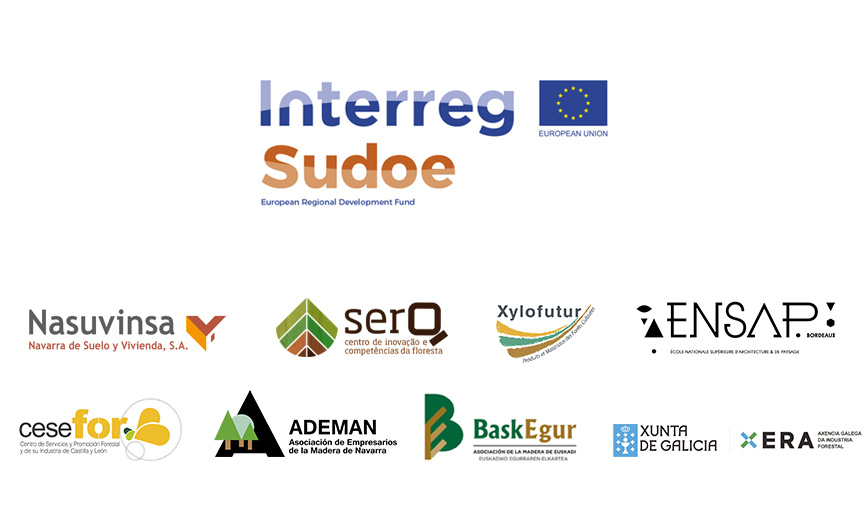 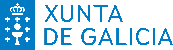 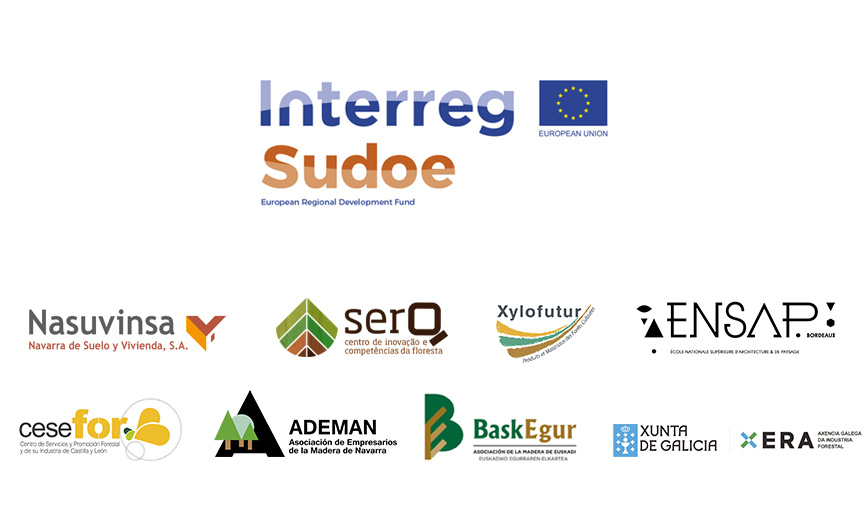 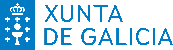 EGURALTEGURALT est un projet Interreg Sudoe qui favorise la mise en œuvre et la dissémination de solutions innovantes afin de promouvoir la construction bois de moyenne hauteur dans le Sud Ouest de l’Europe (Sudoe). Il contribue ainsi à la lutte contre le changement climatique à travers l’utilisation de matériaux naturels issus de ressources durables et renouvelables.Le projet implique 8 entités bénéficiaires de la région Sudoe qui travaillent sur 3 axes : la promotion des logements sociaux en bois de grande hauteur ; le développement de nouveaux produits technologiques en bois ; la transformation nécessaire de la filière bois pour favoriser le changement de paradigme en matière de construction dans la région Sudoe.La diversité des entités bénéficiaires du projet permet une approche interdisciplinaire : fédérations pour la promotion de la construction bois, centres de recherche appliquée, associations d’entrepreneurs, organismes de formations (entre autres). Ensemble, ils optimiseront les résultats obtenus et renforceront leur dissémination dans la région Sudoe.Cette coopération transnationale permettra aux objectifs définis dans le cadre du projet d’être appliqués à une plus grande échelle, avec un focus particulier sur la zone Sudoe, tout en favorisant le développement de réseaux d’entreprises.Les principales contributions seront les suivantes :Echange de connaissances entre les centres technologiques, les autorités publiques et les entreprises, via l’organisation de tables-rondes, de visites d’études…Expérimentation dans l’application de nouveaux produits ou processus et dissémination grâce à l’organisation de workshops avec les entreprises (essentiellement PME) pour favoriser l’intégration de solutions à haute valeur ajoutée dans leur portfolioCapitalisation des connaissances via une formation ciblée pour les prescripteurs bois dans la construction, une plus grande prise de conscience de la population et des autorités publiques, un positionnement international grâce aux réseauxDECLARATION D’INTENTIONMotivés par les cadres politiques européens tels que le Pacte Vert, le Nouveau Bauhaus européen, la Nouvelle Stratégie européenne pour les forêts 2030, la révision de la réglementation concernant les produits de construction,Motivés par la prochaine certification pour l’élimination du carbone,Reconnaissant la nécessité de lutter contre le changement climatique à un niveau mondial et de mettre en œuvre la transition verte, en particulier dans le secteur de la construction,Conscients que les atouts de la construction bois ne sont pas suffisamment valorisés et que la filière bois est source d’innovations durables,Conscients que la mise en réseau, la capitalisation des connaissances et le renforcement des capacités sont essentiels pour faire face aux défis cités ci-dessus,Nous, en tant que représentants de l’organisation suivante :Choisissions de rejoindre le réseau EGURALT, un réseau collaboratif d’acteurs soutenant l’établissement de coopérations transnationales pour promouvoir les constructions bois de moyenne hauteur et leurs innovations technologiques, en nous engageant à :Partager des actualités, des idées et des informations et, dans une certaine mesure, des données au sein du réseauEchanger des connaissances, des expériences, des bonnes pratiques et de l’expertiseChercher et/ou créer des opportunités pour augmenter les connaissances et la compréhension de la construction bois de moyenne hauteurInviter à rejoindre le réseau d’autres parties qui partagent la même vision et le même engagementFORMULAIRE D’INSCRIPTIONEn complétant et signant le formulaire ci-dessous, vous acceptez l’utilisation de vos données par le réseau EGURALT aux fins prévues par la déclaration d’intention (cf ci-dessus).FORMULAIRE D’INSCRIPTIONEn complétant et signant le formulaire ci-dessous, vous acceptez l’utilisation de vos données par le réseau EGURALT aux fins prévues par la déclaration d’intention (cf ci-dessus).Nom de l’organisationSite webReprésentée par(nom et fonction)Contact (nom, fonction, coordonnées)Produits et services proposés par l’organisation pour la construction bois (moyenne et grande hauteur)Exemples de projets réalisés par l’organisation (ou dans lesquels elle a été impliquée) en lien avec le sujet(courte description et lien si disponible)Régions du monde/Pays dans lesquels vous êtes actifsSignature, date, cachetConformément à la RGPD, vous avez le droit de demander l’accès à vos données personnelles, de les rectifier, de les effacer et d’en limiter leur usage. Vous pouvez également révoquer votre consentement à tout moment en nous contactant : berenice.kimpe@xylofutur.fr Conformément à la RGPD, vous avez le droit de demander l’accès à vos données personnelles, de les rectifier, de les effacer et d’en limiter leur usage. Vous pouvez également révoquer votre consentement à tout moment en nous contactant : berenice.kimpe@xylofutur.fr 